关于召开 2019 年黑龙江省近视防治专家组工作会议暨近视防治研讨会的通知 各市、区、县有关医疗机构: 为落实《黑龙江省人民政府办公厅关于印发黑龙江省综合防控儿童青少年近视行动方案的通知》(黑政办规(2018)60 号)和《关于做好儿童青少年近视诊断治疗相关工作的通知》(黑卫医函(2019) 29 号)要求，加强我省儿童青少年近视综合防控工作，拟召开黑龙江省近视防治专家组第一次会议及举办黑龙江省第一届近视防治研讨会。现将有关事宜通知如下: 一、会议时间 2019 年 4 月 24 日 13:00-17:00，会期半日。2019 年 4 月 24 日 8:00 开始报到。 二、会议地点 哈尔滨金鹤宾馆 9 楼 会议厅 (哈市南岗区东大直街 226 号) 三、参会人员 (一)省级近视防治专家组成员 (二)各市、区、县、农垦、森工各医疗机构眼科医生、视光医生 四、会议内容 会议特邀“全国近视防治专家组”专家：北京同仁王宁利院长、广州中山大学曾骏文院长、陕西省人民医院石一宁教授、黑龙江省防盲技术指导组组长孙立滨院长，以及天津眼科医院李丽华主任、哈医大一院刘平院长、哈医大二院原惠萍院长到会讲座。会议将部署黑龙江省近视防治重点工作，形成通过“2019 黑龙江省近视防治专家组专家共识”，为黑龙江省近视防治专家组专家颁发聘书，并为首批近视防治定点医疗机构授牌。五、其它事项 请各医疗机构参会人员将名单于 4 月 20 日前报至省近视防治专家组指定邮箱。参会人员不收取会务费用，交通食宿自理。联系人:李萍萍 联系电话:13945167752 电子邮箱: xinmeiyanke@163.com 附件 1、黑龙江省近视防治专家组专家名单      2、参会回执                                           黑龙江省防盲技术指导组 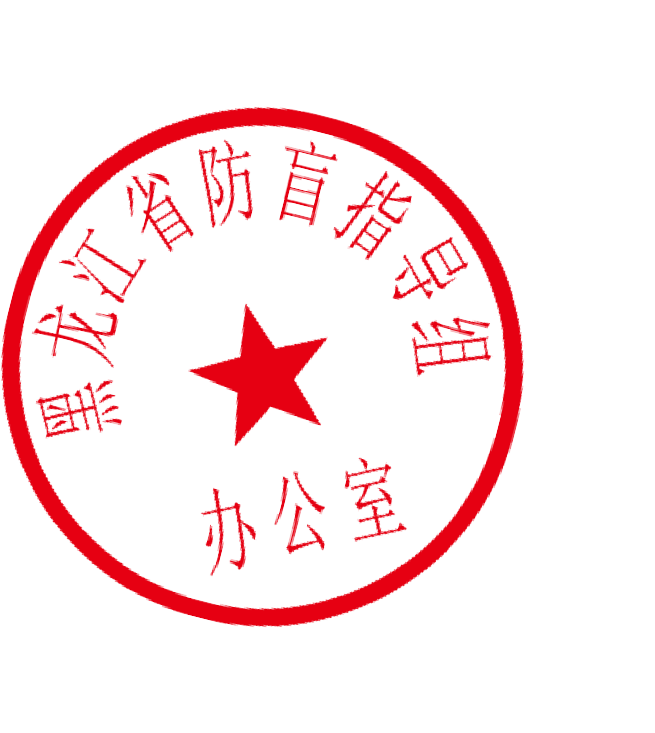                                        2019 年 4 月 9 日 附件 1: 黑龙江省近视防治专家组专家名单 孙立滨        黑龙江省眼病防治所         主任医师张治平        黑龙江省眼病防治所         主任医师刘平          哈医大附属一院眼科医院     主任医师吕嘉         哈医大附属-院眼科医院      副主任医师原慧萍        哈医大附属二院             主任医师张水华        哈医大附属二院             主任医师韩 清          哈 医 大 附 属 四 院    主 任 医 师王 洁           黑 龙 江 省 医 院      主 任 医 师王新梅        黑龙江新梅眼科             主任医师梁斗立       哈尔滨市儿童医院          副主任医师刘锐          哈尔滨市眼科医院           主任医师路航          齐齐哈尔市第一医院         主任医师朱淑琴        牡丹江市林业中心医院       主任医师郑继伟        佳木斯市中心医院           主任医师李艳芳        大庆市油田总医院           主任医师姜 波          鸡 西 市 人 民 医 院    主 任 医 师刘书南        双鸭山市人民医院           主任医师张晓辉        伊春市林业中心医院         主任医师齐萍         七台河市人民医院            主任医师蒋英民 鹤岗市鹤矿医院 主任医师 王立发      绥化市第一医院             主任医师赵健        黑河市人民医院             主任医师王忠良      北安市五官医院             主任医师苏东卫      省农垦总局医院             主任医师于可成      省森工总局医院             主任医师周 永 军 省 妇 幼 保 健 院 主 任 医 师 附件 2： 参 会 回 执 医疗机构名称 参会人员姓名 职务 联系电话 联系邮箱 